Reading skills practice: Video games are good for you – exercises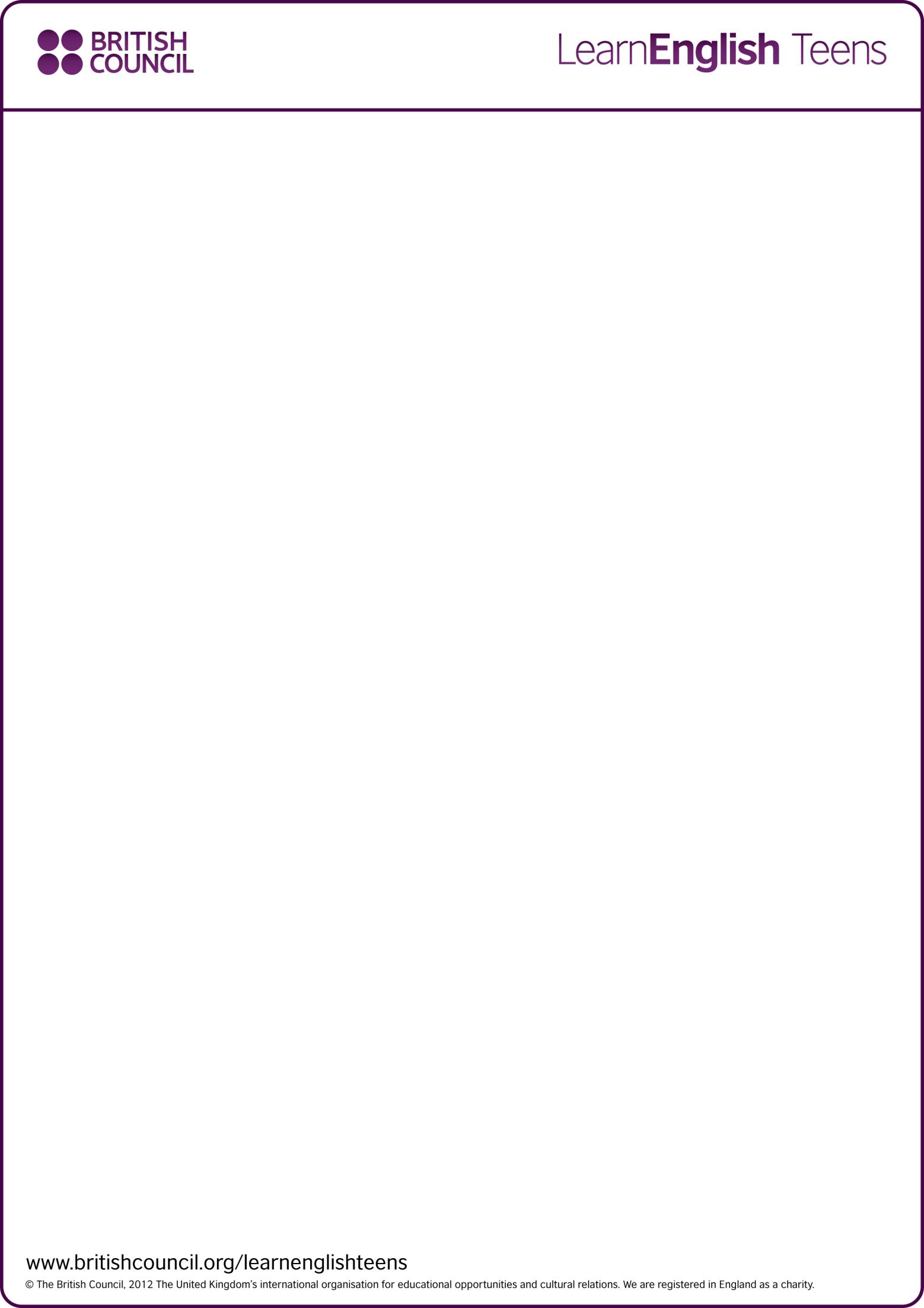 You know all those people that told you that video games are bad for you? They were wrong. Read this to find out more.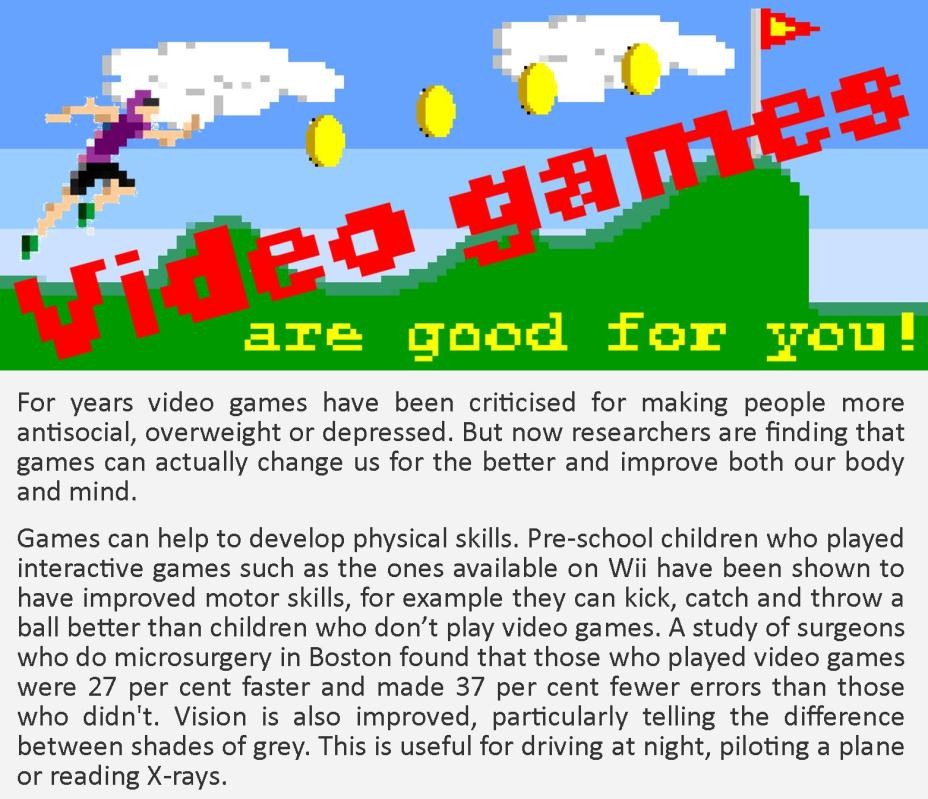 Reading skills practice: Video games are good for you – exercises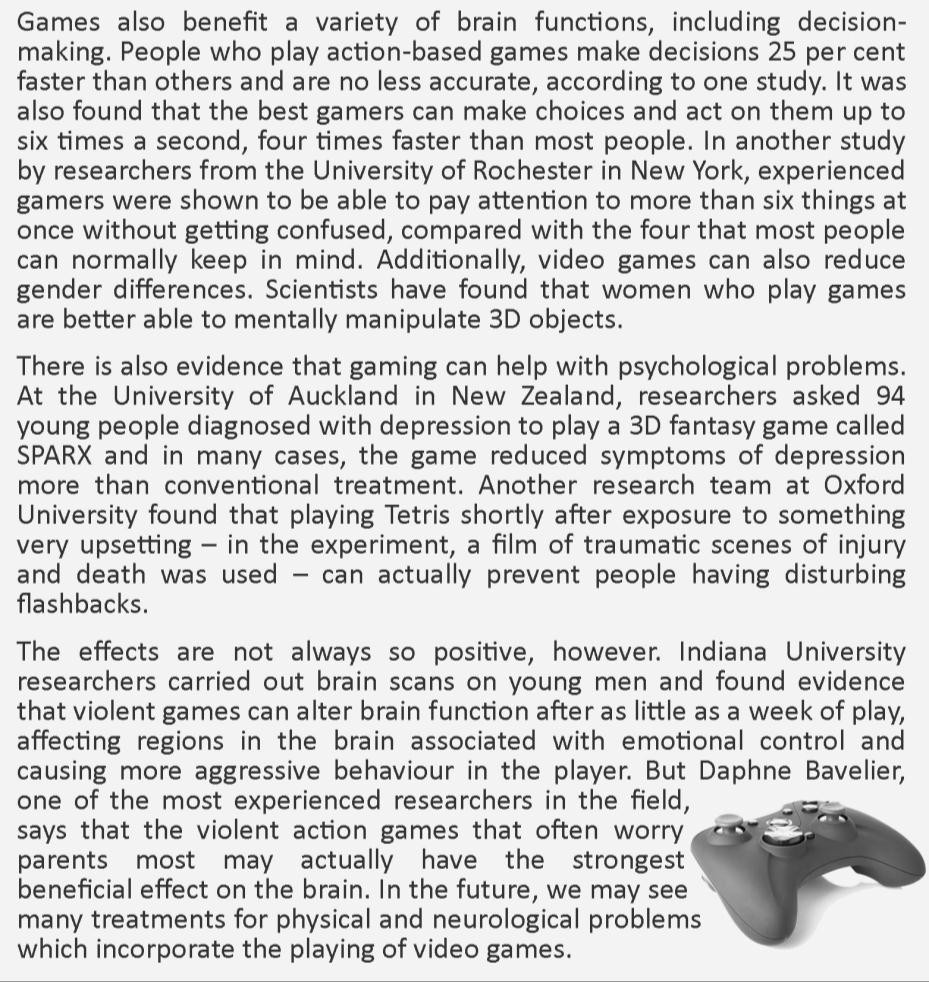 Reading skills practice: Video games are good for you – exercisesReading skills practice: Video games are good for you – exercisesPreparationPreparationPreparationPreparationWrite the type of computer game next to the description.Write the type of computer game next to the description.Write the type of computer game next to the description.Write the type of computer game next to the description.Fighting gameRole-playing game (RPG)Strategy gamePlatform gameRacing gameShooter1.A game that involves travelling and jumping across platforms, often with obstacles and other elements like ladders.A game that involves travelling and jumping across platforms, often with obstacles and other elements like ladders. Platform game	2.A game that focuses on one-on-one combat against an opponent.A game that focuses on one-on-one combat against an opponent. Fighting game	3.A game whose main focus is combat involving guns or other projectile weapons such as missiles.A game whose main focus is combat involving guns or other projectile weapons such as missiles. Shooter 	4.A game in which the player controls a central character. They explore the game world, solve puzzles and take part in tactical fights to complete their quest.A game in which the player controls a central character. They explore the game world, solve puzzles and take part in tactical fights to complete their quest. Role-playing game (RPG)	5.A game that requires careful planning and tactics to achieve victory, often from a godlike perspective over the game world.A game that requires careful planning and tactics to achieve victory, often from a godlike perspective over the game world. Strategy game 	6.A game in which the player races against opponents in some type of transportation.A game in which the player races against opponents in some type of transportation. Racing game 	1. Check your understanding: multiple choice1. Check your understanding: multiple choiceCircle the best option to complete these sentences.Circle the best option to complete these sentences.1.Only relatively recently have people started to realise 	.the harmful effects of video gamesthe beneficial effects of video gameshow much we don't know about video games' effectshow much video games affect the people that play them2.Very young children show improved 	after playing video games.muscle control and co-ordinationsocial interactiondecision-makingability to differentiate between different colours3.Playing video games helps doctors 	.do operations and read X-raysmake decisions under pressureoperate complex equipmenttend to more than one patient at a time4.Video gamers' decision-making speed is significantly improved by 	.years of gaming experiencelong periods of game playingplaying video games in short burstscertain types of video game5.Women who play video games demonstrate 	.faster reaction speedsreduced stress levelsbetter spatial awarenessbetter multitasking ability6.In one research study, the video game Tetris helped people to 	.improve their concentrationovercome depressionforget disturbing experiencesmake decisions faster7.Research shows that violent video games 	.have no negative effects on playersonly affect players' brains after extended hours of playmay have positive and negative effects on the brainonly affect players' brains in beneficial ways8.In the future, computer games may be used for 	.treating a variety of medical problemstraining doctors to deal with emotional pressurehelping parents to deal with difficult teenagerstreating prisoners with a history of violent behaviour2. Check your vocabulary: gap fill2. Check your vocabulary: gap fill2. Check your vocabulary: gap fill2. Check your vocabulary: gap fill2. Check your vocabulary: gap fill2. Check your vocabulary: gap fillComplete the gaps with a noun from the box.Complete the gaps with a noun from the box.Complete the gaps with a noun from the box.Complete the gaps with a noun from the box.Complete the gaps with a noun from the box.Complete the gaps with a noun from the box.shadesattentiondecisionsbehaviourbehaviourerrorsskillsfieldscansdifference1.Playing video games improves the speed at which people can make 	decisions	.Playing video games improves the speed at which people can make 	decisions	.Playing video games improves the speed at which people can make 	decisions	.Playing video games improves the speed at which people can make 	decisions	.Playing video games improves the speed at which people can make 	decisions	.2.Video gamers also demonstrate an improved ability to pay attention	to several things at once.Video gamers also demonstrate an improved ability to pay attention	to several things at once.Video gamers also demonstrate an improved ability to pay attention	to several things at once.Video gamers also demonstrate an improved ability to pay attention	to several things at once.Video gamers also demonstrate an improved ability to pay attention	to several things at once.3.Pre-school children who play video games have been shown to have improved motor skills	.Pre-school children who play video games have been shown to have improved motor skills	.Pre-school children who play video games have been shown to have improved motor skills	.Pre-school children who play video games have been shown to have improved motor skills	.Pre-school children who play video games have been shown to have improved motor skills	.4.Playing video games also has a beneficial effect on vision, increasing players' ability to tell the Difference 	between varying shades	of grey.Playing video games also has a beneficial effect on vision, increasing players' ability to tell the Difference 	between varying shades	of grey.Playing video games also has a beneficial effect on vision, increasing players' ability to tell the Difference 	between varying shades	of grey.Playing video games also has a beneficial effect on vision, increasing players' ability to tell the Difference 	between varying shades	of grey.Playing video games also has a beneficial effect on vision, increasing players' ability to tell the Difference 	between varying shades	of grey.5.Surgeons who play computer games work faster and make fewer errors	.Surgeons who play computer games work faster and make fewer errors	.Surgeons who play computer games work faster and make fewer errors	.Surgeons who play computer games work faster and make fewer errors	.6.Researchers from Indiana University investigated the effects of violent video games by doing some brain scans	on video gamers.Researchers from Indiana University investigated the effects of violent video games by doing some brain scans	on video gamers.Researchers from Indiana University investigated the effects of violent video games by doing some brain scans	on video gamers.Researchers from Indiana University investigated the effects of violent video games by doing some brain scans	on video gamers.Researchers from Indiana University investigated the effects of violent video games by doing some brain scans	on video gamers.7.Their research showed that violent video games affect emotional control and may cause more aggressive behaviour	.Their research showed that violent video games affect emotional control and may cause more aggressive behaviour	.Their research showed that violent video games affect emotional control and may cause more aggressive behaviour	.Their research showed that violent video games affect emotional control and may cause more aggressive behaviour	.Their research showed that violent video games affect emotional control and may cause more aggressive behaviour	.8.Daphne Bavelier is one of the most experienced researchers in her field	.Daphne Bavelier is one of the most experienced researchers in her field	.Daphne Bavelier is one of the most experienced researchers in her field	.Daphne Bavelier is one of the most experienced researchers in her field	.Daphne Bavelier is one of the most experienced researchers in her field	.DiscussionWhat kind of computer games do you like?Do you think they are good for you? Why or why not?